ҠАРАР                                                                         РЕШЕНИЕ      Об утверждении положения о ревизионной комиссии Совета сельского поселения Большешадинский сельсовет муниципального района Мишкинский район Республики Башкортостан       Совет сельского поселения Большешадинский сельсовет муниципального района Мишкинский район Республики Башкортостан решила:Утвердить положения о ревизионной комиссии Совета сельского поселения Большешадинский сельсовет муниципального района Мишкинский район Республики Башкортостан   2.  Настоящее решение вступает в силу со дня его подписания.   3. Контроль за исполнением настоящего решения возложить на постоянную комиссию по бюджету, налогам, вопросам собственности и социально - гуманитарным вопросам.       Глава сельского поселения                                                   Ф.Ф.Ахметшин.д.Большие Шады30 ноября 2015 г.№29                                                                                 «Утверждено»Решением Совета сельского поселения
Большешадинский сельсовет муниципального
района Мишкинский район РБ
№ 29 «30» ноября  2015 г.ПОЛОЖЕНИЕО РЕВИЗИОННОЙ КОМИССИИ СОВЕТА СЕЛЬСКОГО ПОСЕЛЕНИЯБОЛЬШЕШАДИНСКИЙ СЕЛЬСОВЕТ МУНИЦИПАЛЬНОГО РАЙОНА МИШКИНСКИЙ РАЙОН РЕСПУБЛИКИ БАШКОРТОСТАН	1. Общие положенияРевизионная   комиссия    избирается   депутатами   Совета   сельского поселения   Большешадинский  сельсовет   муниципального   района   Мишкинский район Республики Башкортостан является контролирующим органом Совета сельского поселения    Большешадинский    сельсовет    муниципального    района Мишкинский   район   Республики   Башкортостан   (в   дальнейшем-   Совет), осуществляющим   функции   внутреннего   и   внешнего   контроля   за   его финансово - хозяйственной деятельностью.В    своей    деятельности    ревизионная    комиссия    руководствуется
Конституцией      Российской      Федерации,      Конституцией      Республики
Башкортостан, Федеральным законом «Об общих принципах организации местного самоуправления в Российской Федерации» №    131-ФЗ, Законом Республики   Башкортостан   «О   местном   самоуправлении в Республике Башкортостан», Законодательством Российской Федерации и Республики
Башкортостан, иными нормативными правовыми актами по осуществлению финансово    -    хозяйственной    деятельности,    организации ведению бухгалтерского учета и отчетности, уставом сельского поселения Большешадинский  сельсовет    муниципального    района    Мишкинский     район     Республики Башкортостан, настоящим положением и другими внутренними документами Совета в части, относящейся к деятельности ревизионной комиссии.1.3.	Если в результате изменения законодательства и нормативных актов Российской   Федерации   и   Республики   Башкортостан,    а   также   устава сельского    поселения    Большешадинский    сельсовет    муниципального    района Мишкинский     район     Республики     Башкортостан     отдельные     пункты настоящего   Положения   вступают   в   противоречие   с   ними,   эти   нормы утрачивают силу и до момента внесения изменений в настоящее Положение члены    ревизионной    комиссии    руководствуются    законодательством    и нормативными актами Российской федерации и Республики Башкортостан, а также Уставом сельского поселения муниципального района Мишкинский район Республики Башкортостан (в дальнейшем - Устав).Членом ревизионной комиссии могут быть граждане, имеющие высшее  или среднее экономическое образование.Членом ревизионной комиссии не могут быть лица:а)	председатель Совета;б)	секретарь Совета;в) отказавшиеся письменно от участия в работе ревизионной комиссии либо не представившие в установленный срок письменное подтверждение о своем согласии на избрание в состав ревизионной комиссии Совета.1.6.	Полномочия члена ревизионной комиссии автоматически прекращаются в случае смерти члена ревизионной комиссии.Информация о выбытии доводится до сведения депутатов Совета. В случае выбытия всех членов ревизионной комиссии совет обязан созвать внеочередное сессию с включением в его повестку дня вопрос об избрании членов ревизионной комиссии.2. Избрание членов ревизионной комиссии и досрочное прекращение ихполномочийЧлены ревизионной комиссии Совета выдвигаются и избираются на
сессии   Совета   в   порядке,   предусмотренном   уставом   и   положением   о регламенте Совета. Лица, избранные в состав ревизионной комиссии Совета, могут переизбираться неограниченное число раз.Количественный состав ревизионной комиссии общества составляет 3
(три) человека.Список кандидатов в состав ревизионной комиссии для внесения на
Совет формируется главой Администрации сельского поселения Большешадинский сельсовет     муниципального    района    Мишкинский    район Республики Башкортостан. При этом указываются фамилия и инициалы кандидата. К предложению главы Администрации о выдвижении кандидата в состав ревизионной комиссии должны быть приложены письменные согласия кандидатов. Совет обязан рассмотреть поступившие предложения и принять решение о включении выдвинутых кандидатов в список кандидатур для голосования по выборам в состав ревизионной комиссии. Мотивированное решение Совета об отказе во включении кандидата в список кандидатур для голосования по выборам в состав ревизионной комиссии Совета направляется главе Администрации, представившему предложение, не позднее трех дней с даты его принятия.Выборы членов ревизионной комиссии признаются несостоявшимися, если Советом не избран ни один член ревизионной комиссии.2.4.	Решение   Совета   о   досрочном   прекращении   полномочий   членов ревизионной комиссий может быть принято как в отношении всех членов ревизионной комиссии так и в отношении отдельного члена ревизионной комиссии.2.5. Полномочия ревизионной комиссии действуют с момента избрания ее Советом до момента избрания (переизбрания) ревизионной комиссии по истечении срока полномочий следующим Советом.Во   внеочередном  заседании  Совет  вправе  решать  вопрос   о  досрочном прекращении      полномочий      членов      ревизионной      комиссии      лишь одновременно   с   вопросом   об   избрании   нового   состава   ревизионной комиссии.3. Полномочия ревизионной комиссии3.1.	К компетенции ревизионной комиссии относятся следующие вопросы:
-  избрание председателя ревизионной комиссии Совета;-	утверждение плана работы ревизионной комиссии на период до очередного заседания Совета;определение   порядка   проведения   ревизии   и   подготовки   заключения ревизионной комиссии;проведение  проверок  с  целью  выявления  фактов  нарушений  порядка осуществления     Советом     финансово     -    хозяйственной     деятельности, установленных правил ведения бухгалтерского учета и отчетности, а также подтверждения (оценки) достоверности данных, содержащихся в отчетах, и
иных финансовых документов Совета;-	утверждение заключения ревизионной комиссии;- по годовому отчету, бухгалтерскому балансу, учету прибыли и убытков;- по результатам внеплановых проверок, включая сведения о выявленных нарушениях и рекомендациях по их предотвращению в дальнейшем;-	представление заключения по проекту решения об утверждении местного
бюджета;-	проводит  анализ  отчета об  исполнении местного  бюджета,  готовит и
направляет в соответствующую комиссию Совета заключение по нему в
течение 30 дней после представления его в Совет;- подготовка рекомендаций органам местного самоуправления по совершенствованию финансово - хозяйственной деятельности и улучшению финансово - экономического состояния органов местного самоуправления;принятие решения о предъявлении требования о созыве внеочередного Совета;принятие   решения   о   проведении   внеплановой   ревизии   финансово   -
хозяйственной деятельности по инициативе ревизионной комиссии-	рассмотрение требования органов местного самоуправления о проведении внеплановой ревизии.3.2.	Предметом плановых проверок ревизионной комиссии в обязательном
порядке являются:- соответствие    порядка    осуществления    финансово    -    хозяйственной деятельности, ведения бухгалтерского учета и представления финансовой отчетности    правовым    актам    Российской    Федерации    и    Республики Башкортостан, уставу и внутренним положениям общества, в том числе проверка и анализ финансовой документации Совета;- соблюдения законодательства при заключении договоров от имени Совета;- сохранности   денежных   средств   и   материальных   ценностей,   а   также  документов Совета, подлежащих хранению;- правомерности    расходования    денежных    средств    в    соответствии    с утвержденными сметами;- обоснованности отвлечения денежных средств;- достоверность данных,  содержащихся  в  отчетах,  и  иных  финансовых
документов;обоснованность и необходимость создания, реорганизации и ликвидации
муниципальных  учреждений,   организации,   отделов,   служб   и   комитетов Администрации,      правомерность      и      эффективность      произведенных подразделениями расходов;выполнение решений Совета;выполнение органами местного самоуправления предписаний ревизионной комиссии, отраженных в заключениях по результатам предыдущих ревизий;выявление и подготовка оснований для обращения в суд с иском.4. Права и обязанности членов ревизионной комиссии4.1.	Член ревизионной комиссии при исполнении своих функций вправе:- иметь доступ ко всей документации, касающейся деятельности органовместного самоуправления;- присутствовать при проведении инвентаризации имущества Совета;- требовать в устной или письменной форме объяснений от руководителейорганов      местного      самоуправления,      должностных      лиц      местногосамоуправления, руководителей муниципальных учреждений, организаций ипредприятий, депутатов, а также муниципальных служащих по вопросам,находящимся в компетенции ревизионной комиссии;-	ставить перед органами местного самоуправления, его подразделений и
служб вопрос об ответственности муниципальных служащих и работников, включая должностных лиц, в случае нарушения ими положений, правил и инструкций;-	участвовать   на  заседаниях  Совета  с   правом  решающего   голоса  при
рассмотрении сообщений ревизионной комиссии4.2.	Члены ревизионной комиссии обязаны:а)	обеспечить внешнюю проверку Совета в полном объеме;б)	осуществлять проверки в строгом соответствии с   порядком проведения
проверок;в)	соблюдать коммерческую тайну, не разглашать сведения, являющиеся конфиденциальными, к которым члены ревизионной комиссии имеют доступ при выполнении своих функций; г) при осуществлении своих прав и исполнении обязанностей действовать добросовестно и разумно.4.3 Командировочные, транспортные и иные расходы, связанные с исполнением членами ревизионной комиссии Совета своих функций, осуществляются на основании предварительного решения Совета, одобряющего выполнение указанных функций.5. Регламент ревизионной комиссии5.1.	Ревизионная   комиссия   осуществляет  свою  деятельность   на  основе коллегиальности. Все решения ревизионная комиссия принимает на своих заседаниях большинством голосов присутствующих на заседании членов ревизионной комиссии. Решения ревизионной комиссии правомочны, если на заседании   присутствует   более   половины   от   числа   избранных   членов ревизионной    комиссии    за    исключением    выбывших.    Каждый    член ревизионной комиссии обладает на заседании одним голосом.По форме проведения заседания могут быть только очные - проводятся
путем    совместного    присутствия    членов    ревизионной    комиссии    для обсуждения и принятия решений по вопросам, поставленным на голосование. Срок   проведения   заседания   определяется   председателем   ревизионной комиссии.Председатель ревизионной комиссии:
- организует работу ревизионнойкомиссии;- утверждает дату, место и повестку дня заседания ревизионной комиссии;- созывает и проводит ее заседания;- представляет ревизионную комиссию в отношениях с Советом; - подписывает документы от имени ревизионной комиссии.5.4.	Секретарь ревизионной комиссии:- извещает    членов    ревизионной    комиссии    о    назначенном  заседанииревизионной комиссии;- составляет протоколы ее заседаний;- ведет    делопроизводство    ревизионной    комиссии     в    течение     срока полномочий;- передает   по   одному   экземпляру   заключения   ревизионной комиссииинициатору ревизии (проверки) и Совету для реагирования и хранения.5.5.	В   зависимости   от   содержания   заседания   ревизионной   комиссии подразделяются на следующие виды;-  первое; -  очередное; -  внеочередное; -  годовое.5.6.	Первое заседание ревизионной комиссии проводится не позднее месяца после проведения заседания Совета, избравшего новый состав ревизионной комиссии.   На  первом  заседании  принимаются  решения  по  вопросу  об избрании председателя и секретаря ревизионной комиссии, перспективах деятельности ревизионной комиссии до окончания срока ее полномочий. Ревизионная    комиссия    вправе    в    любое    время    переизбрать    своего председателя и секретаря большинством голосов от общего числа избранных членов комиссии.Очередные заседания проводятся в соответствии с утвержденным планом работы ревизионной комиссии.Внеочередное заседание ревизионной комиссии проводится в случаях, когда  возникает необходимость рассмотрения требований депутатов или главы Администрации о проведении внеплановой ревизии или проведения ревизии по инициативе членов ревизионной комиссии, не дожидаясь срока проведения очередного заседания.В любом случае инициирования внеочередного заседания оно должно быть проведено не позднее 10 дней с даты подачи требования.5.9.	Годовое заседание ревизионной комиссии проводится для утверждения
заключения  ревизионной  комиссии  по  годовому отчету,  бухгалтерскому балансу, счету прибылей и убытков по окончании финансового года.5.10.	Заседания проводятся по утвержденному плану, а также перед началом проверки и по ее результатам. На заседаниях ревизионной комиссии ведется протокол. В протоколе заседания указываются:- место и время его проведения;- лица, присутствующие на заседании;- повестка дня заседания;- вопросы, поставленные на голосование, и итоги голосования по ним;-принятые решения.5.11.	Члены ревизионной комиссии в случае своего несогласия с решением
комиссии вправе зафиксировать в протоколе заседания особое мнение и довести его до сведения Совета.5.12.	По   результатам   каждой   проверки   члены   ревизионной   комиссии составляют заключение, которое подписывают проводившие проверку члены ревизионной    комиссии    и    должностные    лица    Совета,    руководители муниципальных предприятий, учреждений и организаций,  ответственные за осуществление   финансово   -   хозяйственной   деятельности,   являющейся предметом проверки.Заключение ревизионной комиссии должно содержать сведения:- об основаниях и предмете проверки;- о   должностных   лицах,   ответственных   за   осуществление   финансово   - хозяйственной деятельности, являющейся предметом проверки;- о проведенном исследовании (осмотрах, подсчетах, обмерах, сверках) и его результатах;- об объяснениях ответственных должностных лиц;- о   выводах   членов   ревизионной   комиссии,   проводивших   проверку   о достоверности   данных,   содержащихся   в   отчетах   и   иных   финансовых документах,  выявленных нарушениях,  установленных  правовыми  актами Российской     Федерации,     порядка     ведения     бухгалтерского     учета    и представления финансовой отчетности, а также правовых актов Российской Федерации и при осуществлении финансово - хозяйственной деятельности.6. Инициирование внеплановых ревизий6.1.	Внеплановая    ревизия    финансово    -    хозяйственной    деятельности осуществляется во всякое время по:- инициативе самой ревизионной комиссии;- решению Совета;- решению главы Администрации;6.2.	 Инициаторы ревизии направляют в ревизионную комиссию письменное требование.        Требование должно содержать:- имя инициатора;- формулировку вопросов, подлежащих рассмотрению ревизией;- мотивированное обоснование данного требования.       Требование   подписывается   инициатором   или   его   представителем.   Если  требование подписывается представителем, то прилагается доверенность.6.3.	Требование  инициаторов  проведения  ревизии  отправляется  ценным письмом   в   адрес   Совета   с   уведомлением   о   вручении   или   сдается непосредственно   управляющей   делами   сельсовета.   Дата   предъявления требования определяется по дате уведомления о его вручении или дате сдаче управляющей делами сельсовета.6.4.	Инициаторы ревизии о деятельности Совета вправе в любой момент до принятия    ревизионной    комиссией    решения    о    проведении    ревизии деятельности    Совета   отозвать   свое   требование,    письменно   уведомив ревизионную комиссию.7. Требование созыва внеочередного заседания Совета.Требование  созыва внеочередного заседания Совета осуществляется
ревизионной комиссией в случае угрожающего или критического состояния органов   местного   самоуправления.   Требование  о  созыве   внеочередного заседания      Совета      принимается      простым      большинством      голосов присутствующих на заседании членов ревизионной комиссии и направляется в Совет. Данное требование подписывается членами ревизионной комиссии, голосовавшими за его принятие.Требование   ревизионной   комиссией   о   проведении   внеочередного
заседания Совета вносится в письменной форме, путем отправления ценного письма   в   адрес   Совета   с   уведомлением   о   его   вручении   или   сдается непосредственно управляющей делами сельсовета.       Дата предъявления требования о созыве внеочередного заседания Совета определяется по дате уведомления о его вручении или дате поступления.7.3.	Требование ревизионной комиссии должно содержать:представления финансовой отчетности, а также правовых актов Российской Федерации и при осуществлении финансово - хозяйственной деятельности.- формулировки вопросов, подлежащих внесению в повестку дня; -мотивы внесения данных вопросов в повестку дня; -указание о форме проведения заседания Совета.7.4.	Решение Совета об отказе от созыва внеочередного заседания Совета или о не включении   в   повестку   дня   отдельных   вопросов, предложенных ревизионной комиссией, может быть принято в следующих случаях;- не соблюден установленный законодательством, уставом и положением о ревизионной комиссии порядок предъявления требований о созыв заседания Совета;- вопрос, предложенный для включения в повестку дня заседания Совета, не отнесен законодательством и уставом к его компетенции;- вопрос, предложенный для включения в повестку дня, не соответствует требованиям законодательства;7.5.	Решение   Совета   о   созыве   внеочередного   заседания   Совета   или
мотивированное решение об отказе от его созыва направляется ревизионной
комиссии не позднее трех рабочих дней с даты его принятия.7.6.	Совет не вправе изменять формулировки вопросов повестки дня и форму проведения внеочередного заседания Совета, созываемого по требованию ревизионной комиссии.7.7.	Созыв внеочередного заседания Совета по требованию ревизионной
комиссии      осуществляется   Советом   не   позднее   45   дней   с   момента
представления требования о проведении внеочередного заседания Совета.БАШҠОРТОСТАН  РЕСПУБЛИҠАҺЫМИШКӘ РАЙОНЫМУНИЦИПАЛЬ РАЙОНЫНЫҢОЛО ШАҘЫ АУЫЛ СОВЕТЫ
АУЫЛ БИЛӘМӘҺЕ СОВЕТЫ452345Оло Шаҙы ауылы, Али Ҡарнай урамы,7Тел.2-33-31,2-33-40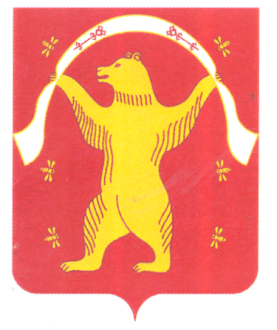 РЕСПУБЛИКА БАШКОРТОСТАНСОВЕТ СЕЛЬСКОГО ПОСЕЛЕНИЯ БОЛЬШЕШАДИНСКИЙ СЕЛЬСОВЕТ МУНИЦИПАЛЬНОГО РАЙОНА МИШКИНСКИЙ РАЙОН 
452345,д.Большие Шады,ул.Али Карная,7Тел.2-33-40,2-33-31